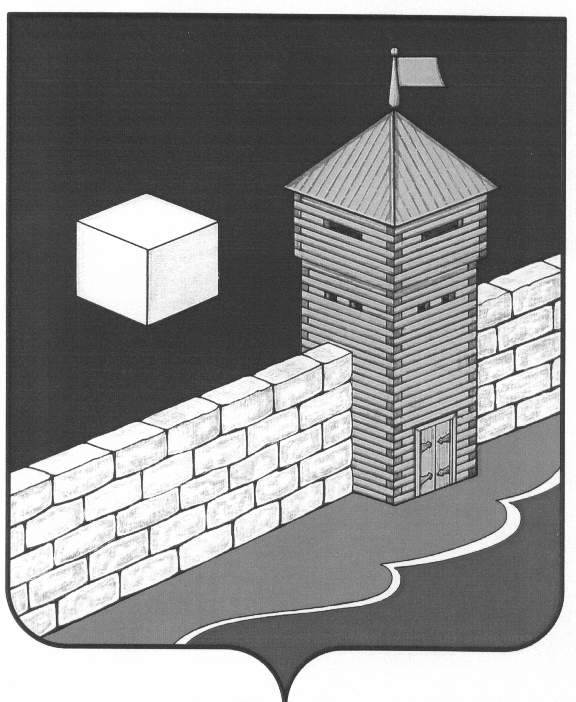                              СОВЕТ ДЕПУТАТОВБЕКТЫШСКОГО СЕЛЬСКОГО ПОСЕЛЕНИЯО внесении изменений в решениеСовета депутатов  Бектышскогосельского поселения от 20.12.2019 г.№ 198 «О бюджете Бектышскогосельского поселения на 2020 год и на плановый период  2021 и 2022 годов »                  В связи с обращением администрации Бектышского сельского поселения Совет депутатов Бектышского сельского поселения решает:На основании РАР  № 436 от 07.04.2020 года « О перераспределении субвенции»  в рамках реализации муниципальной  программы «Развитие сельского хозяйства в Еткульском муниципальном районе»  внести изменения в расходную часть бюджета Бектышского сельского поселения на 2020 год в бюджетные ассигнования, лимиты и кассовый план во 2 квартале 2020 года по следующему виду КБК:652-0405-6900761081-244-226                    д ФК 355               8000 - 00                на оплату мероприятий  по отлову животных без владельцев, в том числе их  транспортировке и немедленной передачи в приюты для животных. На основании РАР  № 442 от 08.04.2020 года « О перераспределении субвенции»  в рамках реализации муниципальной  программы «Развитие сельского хозяйства в Еткульском муниципальном районе»  внести изменения в расходную часть бюджета Бектышского сельского поселения на 2020 год в бюджетные ассигнования, лимиты и кассовый план во 2 квартале 2020 года по следующему виду КБК:652-0405-6900761082-244-226                    д ФК 354               8400 - 00                на оплату мероприятий, проводимых в приютах для животных. На основании вышеуказанных распоряжений также внести изменения в доходную часть бюджета Бектышского сельского поселения на 2020 год и увеличить бюджетные ассигнования во 2 квартале 2020 года по следующему виду КБК:                2 02 30024  10 0000 150                         д ФК 355         8 000 - 00               2 02 30024  10 0000 150                         д ФК 354         8 400 - 00                                          Итого:                                                 16 400 - 00               Председатель Совета               депутатов:                                                                    Н.В.Арестова               Глава Бектышского               сельского поселения:                                                   А.Ф.Березина 3. Для индивидуальных предпринимателей, применяющих упрощенную систему налогообложения  и (или) систему налогообложения в виде единого налога на вмененный доход для отдельных видов деятельности, и (или) патентную систему налогообложения , сумма налога, в отношении объектов недвижимого имущества, указанных в подпунктах 6,7 пункта 2 настоящего решения, уменьшается на:- 80 процентов в 2016 году- 50 процентов в 2017 году- 25 процентов в 2018 году4. Признать утратившим силу решение Совета депутатов Бектышского сельского поселения от 22.10.2015 года№ 07 «О введении налога на имущество физических лиц на территории Бектышского сельского поселения»,   5. Контроль за исполнением настоящего решения оставляю за собой.   6. Настоящее решение вступает в силу с 1 января 2016 года, но не ранее чем по истечении одного месяца со дня его официального опубликования. Глава Бектышскогосельского поселения:                                                                            А.Ф.БерезинаР Е Ш Е Н И Е115-заседание 5 созыва14.04.2020                                                                                               № 219Объект налогообложения Ставка налога, процентов1)  жилые дома, жилые помещения; 0,3%2) объекты незавершенного строительства в случае, если проектируемым назначением таких объектов является жилой дом; 0,3%3) единые недвижимые комплексы, в состав которых входит хотя бы одно жилое помещение (жилой дом); 0,3%4) гаражи и машино-места; 0,3%5) хозяйственные строения или сооружения, площадь каждого из которых не превышает 50 квадратных метров и которые расположены на земельных участках, предоставленных для ведения личного подсобного, дачного хозяйства, огородничества, садоводства или индивидуального жилищного строительства; 0,3%6) объекты налогообложения, включенные в перечень, определяемый в соответствии с пунктом 7 статьи 378.2 Налогового  Кодекса, 2%7) объекты налогообложения, предусмотренные абзацем вторым пункта 10 статьи 378.2 Налогового кодекса РФ, а также в отношении; 2%8) объекты налогообложения, кадастровая стоимость каждого из которых превышает 300 миллионов рублей;2%9) прочие объекты налогообложения 0,5%